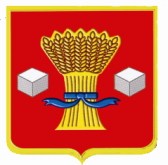 АдминистрацияСветлоярского муниципального района Волгоградской областиПОСТАНОВЛЕНИЕот 29.09.2021                    № 1714  В соответствии со статьями 9 и 142.4 Бюджетного кодекса Российской Федерации, постановлением Администрации Волгоградской области от 30.12.2020 № 879-п «Об утверждении государственной программы Волгоградской области «Обеспечение качественными жилищно-коммунальными услугами населения Волгоградской области», руководствуясь Уставом Светлоярского муниципального района Волгоградской области, п о с т а н о в л я ю:1. Внести в постановление администрации Светлоярского муниципального района Волгоградской области от 22.03.2021 № 426 «О предоставлении в 2021 году иного межбюджетного трансферта бюджетам сельских поселений Светлоярского муниципального района Волгоградской области на реализацию мероприятий в сфере водоснабжения населения, источником финансового обеспечения которого является субсидия, предоставленная бюджету Светлоярского муниципального района Волгоградской области из бюджета Волгоградской области, на приобретение и монтаж оборудования для доочистки воды» (далее – Постановление) следующие изменения:1.1. Распределение в 2021 году иного межбюджетного трансферта бюджетам сельских поселений Светлоярского муниципального района Волгоградской области на реализацию мероприятий в сфере водоснабжения населения, источником финансового обеспечения которого является субсидия, предоставленная бюджету Светлоярского муниципального района Волгоградской области из бюджета Волгоградской области, на приобретение и монтаж оборудования для доочистки воды утвердить в новой редакции (прилагается). 2. Отделу по муниципальной службе, общим и кадровым вопросам  администрации Светлоярского муниципального района Волгоградской области (Иванова Н.В.) разместить настоящее постановление на официальном сайте Светлоярского муниципального района Волгоградской области.3. Отделу бюджетно-финансовой политики администрации Светлоярского муниципального района Волгоградской области (Коптева Е.Н.) разместить настоящее постановление в сети Интернет на финансовом портале Светлоярского муниципального района Волгоградской области.4. Контроль  над   исполнением   настоящего   постановления   возложить на заместителя главы Светлоярского муниципального района Волгоградской области Подхватилину О.И.Глава  муниципального района                                                           Т.В.РаспутинаРаспределение в 2021 году иного межбюджетного трансферта бюджетам сельских поселений Светлоярского муниципального района Волгоградской области на реализацию мероприятий в сфере водоснабжения населения, источником финансового обеспечения которого является субсидия, предоставленная бюджету Светлоярского муниципального района Волгоградской области из бюджета Волгоградской области, на приобретение и монтаж оборудования для доочистки водыУТВЕРЖДЕНОпостановлением администрации Светлоярского муниципального района Волгоградской областиот 29.09.2021  № 1714№ п/пНаименование поселенияРазмер иного межбюджетного трансферта (руб.)1231.2.Наримановское сельское поселениеПриволжское сельское поселение1 584 396,00   792 198,003.4.Привольненское сельское поселениеЧервленовское сельское поселениеИтого:   792 198,00   1 440 196,004 608 988,00Отдел бюджетно-финансовой политики администрации Светлоярского муниципального района Волгоградской области